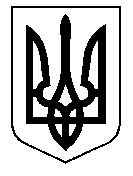 ТАЛЬНІВСЬКА РАЙОННА РАДАЧеркаської областіVІ скликанняР  І  Ш  Е  Н  Н  ЯВід  16.08.2011 № 8-22                   м.ТальнеПро хід виконання рішення районної ради від 31.05.2011 № 6-24 «Про оптимізацію мережі навчальних закладів району»Відповідно до статей 43, 59 Закону України «Про місцеве самоврядування в Україні», заслухавши інформацію начальника відділу освіти райдержадміністрації про хід виконання рішення районної ради від 31.05.2011 №6-24 «Про оптимізацію мережі навчальних закладів району», розглянувши лист директора Білашківської загальноосвітньої школи І-ІІІ ступенів від 01.08.2011 № 30 про реорганізацію Білашківської загальноосвітньої школи І-ІІІ ступенів,  рішення Білашківської сільської ради від 10.08.2011 № 9-1 «Про відміну рішення Білашківської сільської ради від 17.05.2011 № 6-3 «Про реорганізацію Білашківської загальноосвітньої школи І-ІІІ ступенів», врахувавши пропозиції та рекомендації постійної комісії районної ради з питань захисту населення від наслідків Чорнобильської катастрофи, охорони здоров’я та соціального захисту населення; освіти, культури, засобів масової інформації, сім’ї, молодіжної політики, фізкультури та спорту, районна рада  в и р і ш и л а :Інформацію начальника відділу освіти райдержадміністрації про хід виконання рішення районної ради від 31.05.2011 № 6-24 «Про оптимізацію мережі навчальних закладів району» взяти до відома.Вважати в даний час  недоцільною реорганізацію Білашківської загальноосвітньої школи І-ІІІ ступенів в загальноосвітній навчальний заклад                   І – ІІ ступенів та зняти з розгляду  дане питання. Контроль за виконанням рішення покласти на постійну комісію районної ради з питань захисту населення від наслідків Чорнобильської катастрофи, охорони здоров’я та соціального захисту населення; освіти, культури, засобів масової інформації, сім’ї, молодіжної політики, фізкультури та спорту.Голова районної ради                                                           С.О.Осипенко